Exemples observés dans les bibliothèques du territoire ciblé par la recherche-action participativeAteliers d’expression et de prise de parole sous toutes ses formesConcours de BD Bulle de science avec Science pour tous : des jeunes de 9 à 17 ans participent à un atelier en ligne d’initiation à la bande dessinée avec Catherine Bard, illustratrice et bédéiste. Cette année, le thème du concours est la biodiversité (Bibliothèque Robert-Bourassa)« Livre-toi : concours booktube ». Tu as entre 12 et 17 ans? Crée une vidéo où tu parles de ton livre québécois ou franco-canadien préféré! Avec Émile Roy, youtubeur et vidéaste, et Sarah-Maude Beauchesne, et scénariste (BAnQ)Atelier de l’Académie Diderot pour les 8 ans et + : Envie de devenir écrivain d’un jour? L’animatrice t’inspirera avec diverses lectures et te donnera tous ses trucs à travers des jeux d’écriture originaux. (Bibliothèque du Plateau Mont-Royal)Avec l'illustratrice et autrice Sandra Dumais, apprenez à écrire une petite histoire d'enquête sous forme de bande dessinée (Bibliothèques du Plateau)Invitation aux 8 ans ou plus à apprendre à faire ses propres petites publications avec une personne qui sait déjà comment faire : Lucile de Pesloüan est autrice et éditrice à Montréal. Ses textes sont intimes, directs, poétiques et engagés. Elle a remporté plusieurs prix pour son travail, dont celui des Bibliothèques de Montréal en 2019 pour son ouvrage "Pourquoi les filles ont mal au ventre ?" (Bibliothèques du Plateau)Vidéo du bibliothécaire qui lit "Sans titre", un superbe album pour tous publié par Hervé Tullet « un des préférés du bibliothécaire parce qu'il fait drôlement réfléchir ! Mais qu'est-ce que c'est, une histoire ? Qui et comment on les écrit ? ». il invite à écrire ta propre histoire et l'illustrer et à la faire parvenir à la bibliothèque (Bibliothèque du Plateau)Atelier collage et journal créatif pour adultes (Bibliothèque Rosemont)Ruche d'écriture Paroles de brèche animée avec Marie-Paule Grimaldi (Bibliothèque Frontenac)Atelier de création poétique animé par Fabrice Koffy, poète et slameur (Bibliothèques du Plateau)Atelier La Caravane des dix mots, un projet artistique international sur le partage de la langue française ; À travers le sens que vous attribuez aux 10 mots choisis, composez une courte œuvre littéraire (Bibliothèque Petite-Patrie).Atelier de création d’un Fanzine féministe avec exposition de films réalisés par des femmes et suggestions sur la page Facebook de fanzines, lectures, séries, webséries, pages Facebook, associations, émissions de radio et librairies féministes avec appel à contribution participative « Avez-vous des pages Facebook féministes à nous faire découvrir? » (Bibliothèque Rosemont).Atelier « crée ton Fanzine » y compris des zines féministe pour les 14 ans et plus (Bibliothèque Père Ambroise)Ateliers d’écriture autobiographiqueAtelier : Mes souvenirs, mes racines, mes ailes : Des exercices combinés de méditation et de création permettent de voir l'empreinte du passé sur le quotidien. Dessins au pastel. (Bibliothèque Petite-Patrie)Encouragement via la Page Facebook à l’écriture de son autobiographie : « Par le biais de capsules vidéo hebdomadaires, Janette Bertrand vous guide dans l'écriture de vos mémoires. À dimanche, ce 26 avril, au www.centreavantage.ca pour la troisième capsule vidéo! » ; Votre jeune s'ennuie? Suggérez-lui d'écrire son journal intime! En incluant des photos, en notant ses activités, ses découvertes, en décrivant ses sentiments ou des événements cocasses. Voici des romans numériques qui pourront l'inspirer (Bibliothèque Rosemont).Récits de vie, ateliers d'écriture en ligne avec Sylvi Belleau (Bibliothèque du Plateau)Soutien à la réflexion et à la discussion critiqueCollection “Coup de poing”, des albums facilitant l'échange et la réflexion sur des questions éthiques et sociales, ainsi que des fiches d'animation pour amorcer les discussions. 25 thématiques dont le thème « environnement » (10 albums). Pendant la pandémie et lors de la Journée internationale de la littératie, Les bibliothèques du Plateau ont lu à voix haute de « Le livre où la poule meurt à la fin » de François Blais. Recommandation des activités offertes par le Centre des sciences : « on aime particulièrement le jeu Vérité ou mensonge? Un quiz qui mettra votre esprit critique à rude épreuve! » (Bibliothèque Rosemont)Atelier de philosophie populaire des idées et du rireAtelier Les têtes bien faites pour les plus 6 ans et +. Qu'est-ce que c'est pour toi, un « ami » ? Lecture commentée de « Chien Bleu » par Nadja, paru en 1989 à l'école des loisirs ; Lecture commentée de « Dessine-moi un petit prince » par Michel Van Zeveren (Bibliothèques du Plateau)Série les porte-voix avec Savoir-média : « une série d’entretiens pour débattre de sujets chauds sans camper sur ses positions ». Environnement et vie citoyenne: Jusqu’où sommes-nous prêts à sacrifier nos modes de vie pour réduire nos empreintes écologiques ? ; la Désinformation scientifique : quand les croyances et les opinions rivalisent avec la science, comment s'y retrouver? ; Mémoires controversées : Faut-il condamner les écrivains dont les écrits contreviennent aux valeurs du présent, ainsi que leurs œuvres ? (BAnQ)Éducation à l’éthique du dialogueAgir collectivement pour transformer son milieu de vie, un atelier d'introduction par Solon collectif pour apprendre à maîtriser sa posture dans un groupe en utilisant notamment la communication non violente (Bibliothèques Petite-Patrie)Atelier-conférence organisées dans le cadre des matinées des retraité-e-s portant sur la médiation citoyenne offerte par Ghislaine Hardy, avocate en droit et médiatrice accréditée pour mieux comprendre les différentes étapes menant à la résolution d’un conflit à l’aide d’un processus de médiation (Bibliothèque Robert-Bourassa)Combat contre les fausses nouvelles et la désinformationColloque « Pour en finir avec les fausses nouvelles » (BAnQ, nov. 2018)Astuces pour détecter les fausses nouvelles, ressources et sites de vérification de faits? Un guide adapté de « How to Spot Fake News » avec l’aimable autorisation de la Toronto Public Library - https://www.banq.qc.ca/services/fausses_nouvelles/ (BAnQ, 2019)Promotion sur la page Facebook du site https://mediabiasfactcheck.com/ et de ressources permettant de combattre les fausses nouvelles dont le détecteur de rumeurs de l’Agence France-Presse (Bibliothèques du Plateau)Conférence sur la censure à l’international (Bibliothèques du Plateau)Promotion de plusieurs Ressources sur la page Facebook pour démêler le vrai du faux en temps de pandémie: 1) Décrypteurs : Une équipe de journalistes de Radio-Canada traque les fausses informations qui se propagent sur les réseaux sociaux. 2) Le Détecteur de rumeurs, Rubrique de vérification de faits de l’Agence Science-Presse, spécialisée en nouvelles scientifiques 3) 30 secondes avant d’y croire : une formation en ligne (d’une vingtaine de minutes) mise sur pied par la Fédération professionnelle des journalistes du Québec 4) Fake news et post-vérité : Un recueil numérique de 20 textes pour comprendre et combattre la menace 5) Anatomie des fausses nouvelles. (Bibliothèques du Plateau)Promotion d’une affiche de l’illustratrice Élise Gravel sur les fausses nouvelles ciblant les enfants (Bibliothèque Robert Bourassa)Promotion de l’engagement citoyenConférence Monte le volume, fais une différence, par le Réseau Ma pleine conscience. Vous êtes en quête d’égalité, de sens, de changements intérieurs pour améliorer votre environnement et votre communauté? Apprenez à être un porteur de changement, à avoir de l’influence et à vous faire entendre (Bibliothèques Rosemont-Petite-Patrie)Diffusion sur la page Facebook d’une publicité encourageant à s’engager dans La Patrouille verte. « La patrouille est composée de 50 jeunes sillonnant les rues de l'agglomération de Montréal pendant l'été. Par des tournées de porte-à-porte, la tenue de kiosques ou des animations, les jeunes sont appelés à sensibiliser la population aux divers enjeux environnementaux comme la gestion des matières résiduelles, la gestion de l'eau, la protection de la forêt urbaine et la transition écologique » (Bibliothèque Robert-Bourassa)Activité dans le cadre de la semaine de la liberté d’expression : « écris une lettre à un écrivain ou une écrivaine emprisonnée » (Bibliothèques Mordecai-Richler à l’initiative de deux étudiants bibliothécaires)Activité de création de cartes pour les écrivains et écrivaines en prison dans le cadre de la semaine de la liberté d’expression : Créez des cartes à la manière de Zehra Doğan, artiste peintre, écrivaine et journaliste kurde emprisonnée en 2017 pour avoir réalisé et diffusé une œuvre représentant la destruction de la ville de Nusaybin par l’armée turque en 2016. Elle est sortie de prison en février 2019, mais se trouve depuis en liberté surveillée.  Lorsqu'elle se trouvait en prison Zehra Doğan créait sur du papier journal et/ou tout au long de la semaine de la liberté d’expression, des cartes seront disponibles aux comptoirs d’accueil des deux bibliothèques de votre arrondissement et vous pourrez écrire à l’un.e des écrivain.e.s emprisonné.es (Bibliothèque du Plateau Mont-Royal)Célébration du droit de vote des femmes au Québec (bit.ly/BAnQanvote, BAnQ)Soutien à la consultation publiqueConsultation publique pour le réaménagement des rues D'Iberville (entre Ontario et Notre-Dame) organisée dans les locaux de la bibliothèque FrontenacBAnQ sort de ses murs aux jardins Gamelin : quel serait le parc idéal dans le futur ? Invitation aux 8-13 ans à participer au jury Bédélys jeunesse: discuter, commenter et évaluer des BD parues pendant l’année (Bibliothèque Père Ambroise)Invitation sur la page Facebook à participer à démarche d’élaboration du futur Plan culturel d’Outremont. (Bibliothèque Robert-Bourassa)Exemples autres bibliothèques (Québec et international)Atelier de philosophie pour enfants (bibliothèque de Québec)Conférence-débat de la Bibliothèque Publique d’information (2019) : Neurosciences, les méandres du cerveau. Comment comprenons-nous ? Comment sont prises les décisions dans notre cerveau ? Comment les géants du web utilisent-ils les neurosciences pour influencer nos cerveaux ? Pourquoi nous laissons-nous piéger par les fake news ? Lors de cette conférence-débat, découvrez les facteurs et mécanismes cérébraux qui influencent nos prises de décisions et entrent en jeu au cours de l’apprentissage. Apprenez à repérer et à déjouer les différents biais cognitifs à l’œuvre dans le fonctionnement de notre cerveau.Après avoir acheté l’exposition du musée de l’Holocauste « Fighting the fires of hate : America and the Nazi book burning”, et invité un survivant de l’holocauste, le réseau de bibliothèques d’Adams County (Colororado) a demandé aux gens de voter oui ou non à la question « Risqueriez-vous une peine de prison pour défendre vos livres préférés ? » (Pam Sandlian-Smith, 2013).Guide pour expliquer comment voter à des étudiants (BU, USA)“New York Reads: Drawdown” project (plusieurs bibliothèques engagées dans tout l’État de New-York) + Drawdown écochallenge : s'engager en équipe sur une des 100 actions proposées par le livre pour inverser le cours du réchauffement planétaire - https://www.nyla.org/drawdown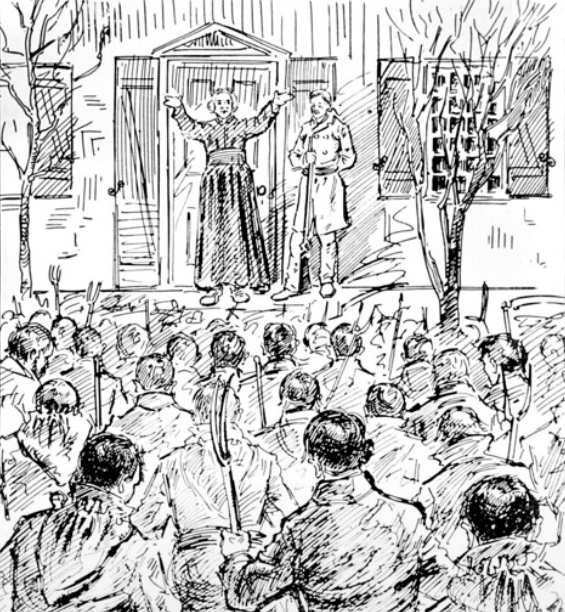      7. Berceau de la démocratieDispositifs pour faciliter l’expression, la prise de parole (ex médialab), le débat et la contribution citoyenne : université autrement, café philo, collection coup de poing invitant à la réflexion critique. Éducation aux médias et à la recherche d’information, promotion de ressources permettant de combattre les fausses nouvelles, mais aussi et surtout, fourniture d’une information fiable sur les questions environnementales.Quelques bibliothèques ont aussi mis en place des sites ou des pages Facebook spécialisées sur le thème de l’environnement. 